Supplementary informationOxidized OxyR up-regulates ahpCF expression to suppress plating defects resulting from depletion of OxyR and catalase 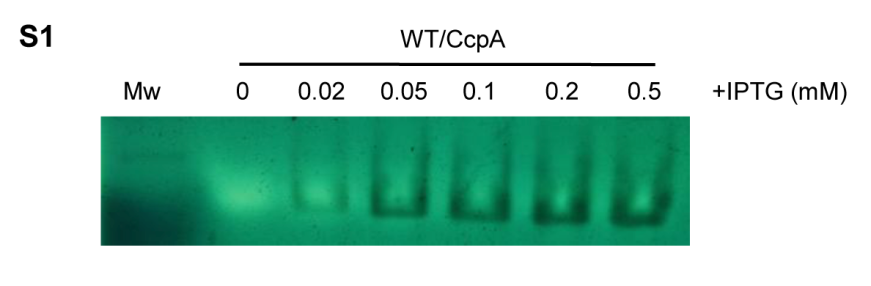 Figure S1. Visualization of CcpA activities by peroxidase gel staining. Cell extracts were loaded on 10% non-denaturing PAGE. IPTG of indicated concentration was used to induce CcpA expression. Mw represents protein standard marker.